Situation before synchronisation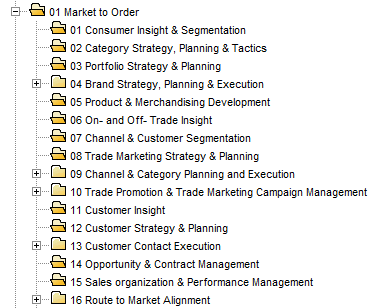 Folders 02, 03, 05, 06, 07, 08, 11, 12, 14 and 15 are empty.Situation after synchronisation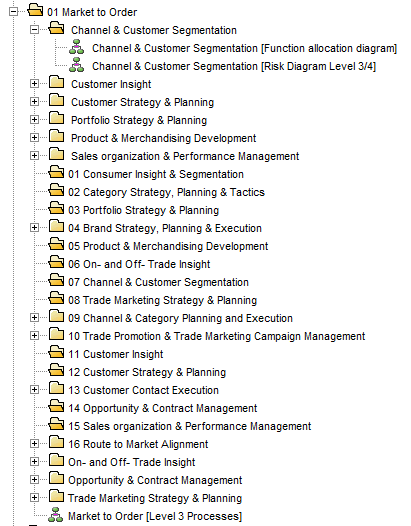 The new folders are the ones that are not numbered. They all have a FAD and a Risk Diagram Level 3/4 model.